Name: KEY									Id#COE 202, Term 112Digital Logic Design
Quiz# 5  Date: Wednesday, April 25 Q1. Design a rising edge-triggered D flip-flop using a rising edge-triggered JK flip flop.        State Table:J= D		K=D’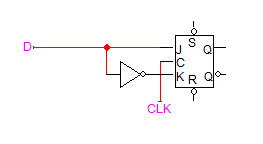 Q2. A sequential circuit with two D flip-flops A and B, two inputs X and Y, and one output Z is specified by the following equations:DA = X` Y + X A		DB = X` B + X A		Z = BDraw the logic diagram of the circuit.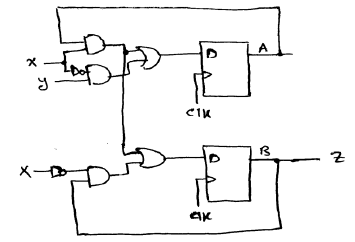 Derive the state table.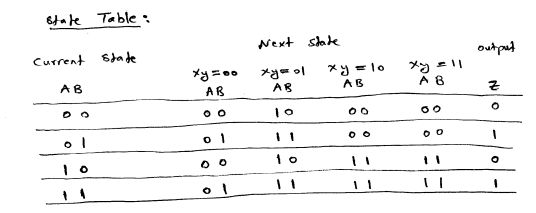 Derive the state diagram.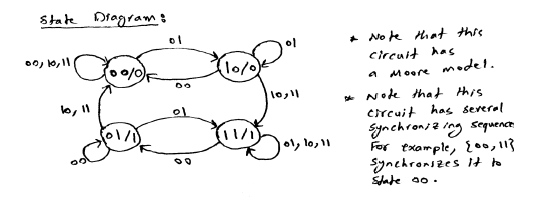 Current State (Q)Input (D)Next State (Q)JK0000X0111X100X1111X0